$30,000.00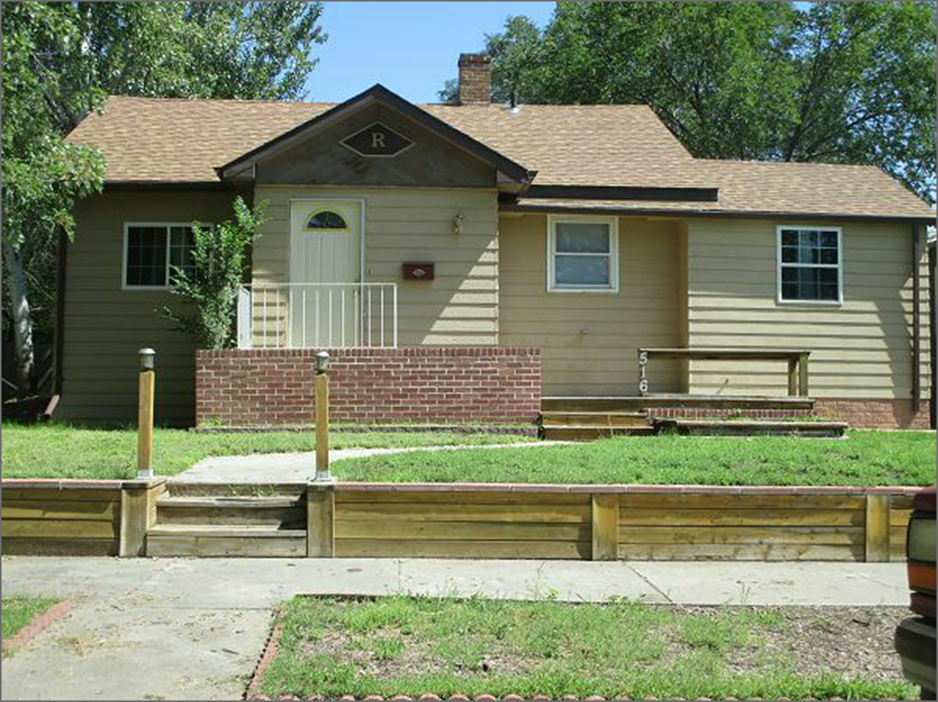 WALWORTH COUNTY-GOFFFORCLOSURE-SHERIFF SALE516 4TH AVE WEST, MOBRIDGEMOBRIDGE GRAND CROSSING ADDN LOT 10 BLOCK 38RECORD #5305LOT SIZE 50’ X 140’                                                      GROUND FLOOR 856 SQ FT                                   SINGLE FAMILY ONE STORY                                       2 BEDROOMS 1 ½  BATHAVERAGE QUALITY AND CONDITION             702 SQ FT BSMT/351 SQ FT FINISHEDBUILT IN 1954                                                                DETACHED GARAGE 30’ X 35’1994 8’ X 14 ADDN                                                                       SOLID WALL PORCH 40 SQ FT1998 CARPORT                                                                                                                     1998 20’ X 30’ DRIVEWAY, ENCLOSED GARAGE $40002009 FENCE $1800SOLD ON 7/31/17 FOR $30,000 BOOK 17 PAGE 550ASSESSED IN 2017 AT $72,510ASSESSED IN 2015 AT $59,210; SOLD IN 2010 FOR $80,000